1/ Je cherche trois mots qui contiennent le son in :--------------------------             ------------------------------------         -------------------------------------2/ Je cherche trois mots qui contiennent le son oin : (prononce « w-in »)--------------------------             ------------------------------------         -------------------------------------3/ Je lis et écris les mots suivants dans le tableau :du foin / lointaine / rejoindre / des lapins / la pointure / enfin / mince / le magasin4/ Je mémorise l’affiche de référence :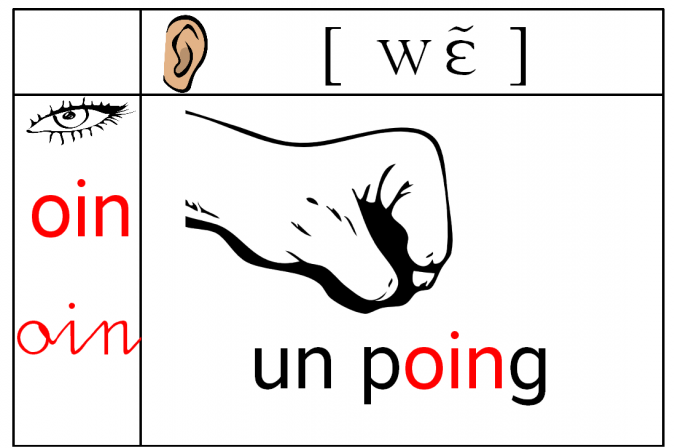 INOIN